Kansas Chapter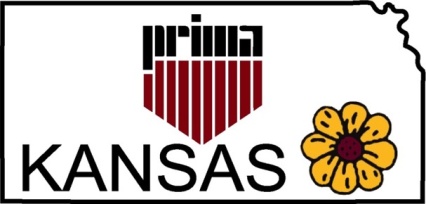 Quarterly MinutesAugust 23rd, 2019The PRIMA Kansas Chapter held its quarterly meeting in the Prairie Star Conference Room at City Hall in Lenexa, KS.  President Bill Cauveren called the meeting to order.IntroductionsBill welcomed members and asked attendees to introduce themselves and which organizations they represented.  The following members attended:Tom AdamsDonna CapriaBill CauverenSid CumberlandRoger DickeyTammy GalvanTina GironAmy HuntDavid JackKelly KolkerJennifer KuhnEmma LeeLinda MinsonJes PfannenstielHolly RayKimber SalanskiGeorge WaldronDave WimberlyDiana AndersonTreasurer’s ReportThe Treasurer’s report was distributed and reviewed.Dave discussed last statement ending from Capitol Federal 6/30/2019 and the new checking account with Community America.Business MeetingRecap of the National PRIMA Conference.Bill Cauveren, Donna Capria, Kelly Kolker, Holly Ray and Dave Wimberly attended.  Overall the National Conference was well liked, and it was nice to hear what other municipalities are doing to manage risk.There was discussion of combining the 2020 Educational Day with the Iowa/Nebraska/South DakotaPotential sites include the Zona Rosa and the LegendsPotential date of the conference will be Sept/Oct of 2020Iowa/Nebraska/South Dakota PRIMA Conference September 8th through September 10th, 2019Tom Adams and Sid Cumberland are attending the conference.PRIMA Institute Oct 21st - October 25th in San Diego, CACosts for the institute range from $700-$800The Institute covers similar topics as the Associate in Risk Management but there isn’t a designation.  At this time National PRIMA is not interested in developing any designations/ certifications.MOKAN 2020 PlanningDiscussed the fees associated with planning the conference.  Currently we are paying a planner $5,000 to organize the conference plus an additional $3,000 in expenses.  We will speak with MO PRIMA board regarding the expenses to plan the conference.  We will need volunteers for the following committees; Speakers, Entertainment, Sponsors, and GolfThe 2020 conference will be April 15th – 20th 2020 at The Lodge of Four Seasons, Lake of the Ozarks.PRIMA Traveling meetingsWe will continue to do the traveling meetings since most people like them.  Discussion on the location of the next meeting ensued and the idea of vendors hosting a meeting at their location.Nov 15th meeting at Johnson County Community College or Johnson County Administration BuildingFebruary meeting – Emporia May meeting – TopekaRoger Dickey spoke about the 70th Annual Safety & Health Conference to be held October 1st – 4th 2019 in TopekaJennifer Kuhn spoke about the Kids Chance charity golf tournament – Sept. 23rd, 2019 at Oakwood Country Club.  Kelly will post on the website for those interested.Guest Speaker Pat Meyers with Lockton Companies Topic: State of the Property Casualty marketBusiness Meeting ConclusionThe next meeting will be November 15th at a location TBDRespectfully submitted,Dave WimberlyTreasurer/Secretary